Квест- игра для детей старшего дошкольного возраста                                  «В поисках сокровищ»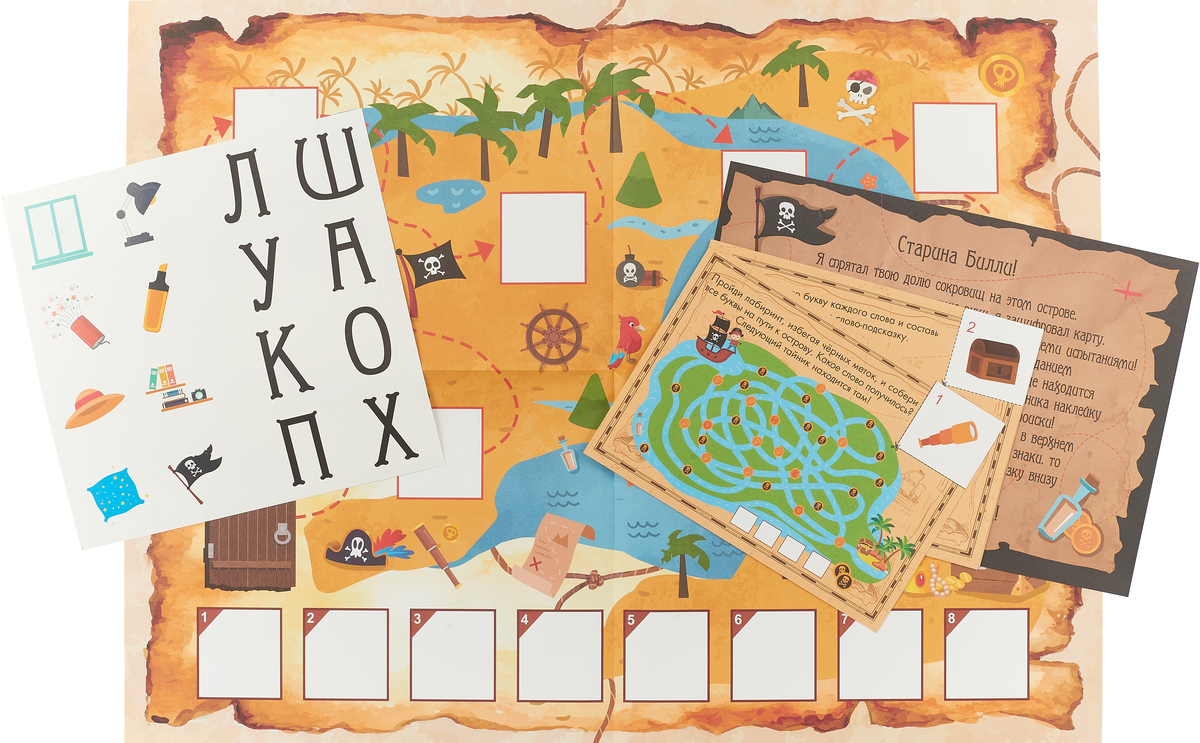 Цель:-способствовать развитию воображения дошкольников, используя современные нетрадиционные методы и приемы, в частности, посредствам внедрения в воспитательно-образовательный процесс игровой квест - технологии, способствующей формированию у детей самостоятельного мышления, развитию фантазий и познавательной активности   Задачи:-развивать социально – коммуникативные качества путем коллективного решения общих задач;-создать положительно – эмоциональное настроениеПодготовительная работа:Подготовка конвертов с заданиямиВыбор участков, на которых будут проходить этапы игрыПривлечение воспитателей или родителей к проведению станций-этапов игрыВыносной материал:Кегли, мешочки с песком для метания, конусы, брёвнышки для перешагиванияОрганизационный этап.Дети собираются на площадке.  К ветке дерева привязан воздушный шарик с конвертом.Воспитатель:Ребята, как думаете, что может быть в этом конверте?Дети на конверте читают (или воспитатель) послание:«Если хочешь найти сокровища - найди 6 конвертов, пройди все 6 испытаний, в 6 конверте узнай, где находится сокровище»     2.   Основной этап.Дети вскрывают конверт, где указано, что конверт № 1 находится(рисунок или фото корабля на участке)Дети находят участок, на котором их встречает капитан корабля, предлагает им пройти полосу препятствий. Отдаёт им конверт№ 1.Дети вскрывают конверт, в нём указано, что конверт № 2 находится в (фото или рисунок избушки на курьих ножках). Дети вспоминают, где на террито-рии детского сада есть такая избушка, бегут к ней и внутри находят конверт. Вскрывают, воспитатель читает загадки - ребята их отгадывают.Берегись болезнь любая:Грипп, ангина и бронхит.Всех на бой вас вызываетСлавный доктор …. (Айболит)Из танцзала короляДевочка домой бежала,Туфельку из хрусталяНа ступеньках потеряла.Тыквой стала вновь каретаКто, скажи, девчушка эта? (Золушка)Отвечайте на вопрос:Кто в корзине Машу нёс,Кто садился на пенёкИ хотел съесть пирожок?Сказочку ты знаешь ведь?Кто же это был? (Медведь)Родилась у мамы дочкаИз прекрасного цветочка.Хороша, малютка просто!С дюйм была малышка ростом.Если сказку вы читали,Знаете, как дочку звали. (Дюймовочка)У этого герояДружок есть — Пятачок,Он Ослику в подарокНёс пустой горшок,Лез в дупло за мёдом,Пчёл гонял и мух.Имя медвежонка,Конечно, — … (Винни-Пух)Она Буратино учила писать,И ключ золотой помогала искать.Та девочка-кукла с большими глазами,Как неба лазурного высь, волосами,На милом лице — аккуратненький нос.Как имя её? Отвечай на вопрос. (Мальвина)В конверте указано, что конверт № 3 находится у (медиков) Дети идут в медкабинет, где их встречает медработник, который беседует на тему ухода за зубами. В конце встречи дети получают конверт, в котором указано местонахождение конверта № 4 (научастке, где постройка – мельница)Дети выполняют задания мельника.Ребята получают конверт №5. В нём указано, где находится конверт № 6(участок, на стене веранды которого изображена рыбка).На участке детей встречает воспитатель (родитель).Воспитатель:Зачем пожаловали на мой участок?Для чего нужен вам конверт?На конверте написано «Отдать самым дружным»Проводится игра «Дружный поезд»Детям вручается конверт №6, в котором указано место,
 где нужно искать сокровище.Дети ищут сокровище в снегу (песке, траве)Оценочный этап.Удалось найти сокровища?Почему смогли это сделать?Когда вам было особенно сложно?Что помогло справиться с трудностями?